Kallelse till Årsmöte 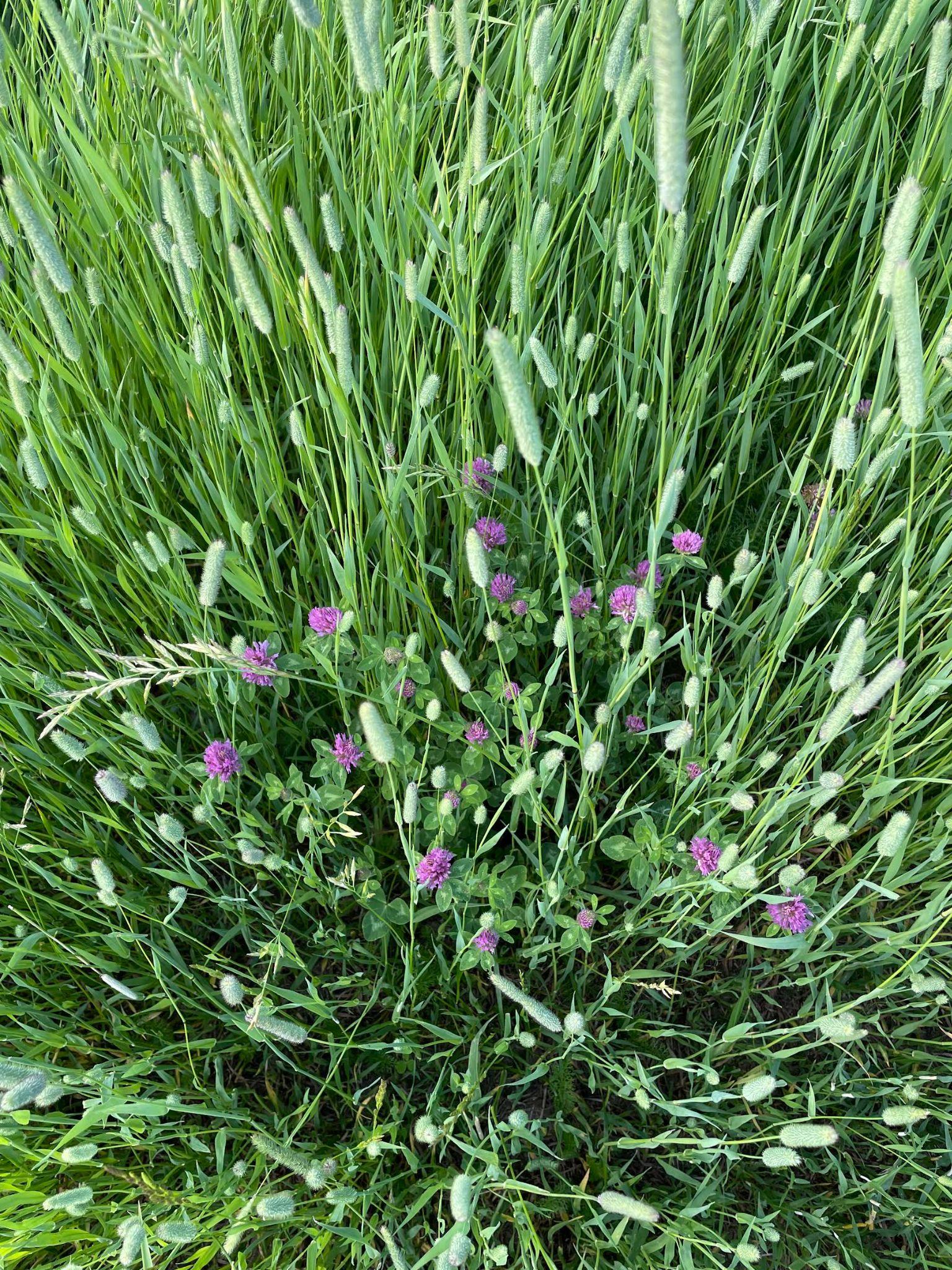 Enebybergs Gårds Förening To 18 april 2024 kl. 19.00Bästa medlem i EGF,Du kallas härmed till årsmöte i Enebybergs Gård. Förutom nedan föredragningslista kommer vi att bjuda på kaffe och bulle samt intressant föredrag om vårt hemvärn! Kallelse har också gått ut via vår tidning.Anmälan till årsmötet ska ske per mail till info@enebyberg.com senast den 11 april. Du är förstås också välkommen med synpunkter och önskemål via e-post.FöredragningslistaÅrsmötets öppnandeVal av ordförande och sekreterare för mötetVal av två justerare att tillsammans med ordförandenjustera protokollet Fastställande av röstlängd för årsmötetFråga om årsmötets sammankallats enligt föreningensstadgarFastställande av dagordningStyrelsens verksamhetsberättelse samt resultat- ochbalansräkning för verksamhetsåret 2023Revisorernas berättelseDisposition av årets resultatFråga om ansvarsfrihet för styrelsenMotioner som inkommit i laga tidVal av ordförande för föreningen och föreningensstyrelseVal av övriga ledamöter i styrelsenVal av revisor och revisorsuppleantVal av ledamöter till föreningens valberedningMedlemsavgift för 2025, ändringÖvriga frågorÅrsmötet avslutas